П О С Т А Н О В Л Е Н И ЕПРАВИТЕЛЬСТВА КАМЧАТСКОГО КРАЯ             г. Петропавловск-КамчатскийВ соответствии с постановлением Правительства Российской Федерации от 21.11.2011 № 958 «О системе обеспечения вызова экстренных оперативных служб по единому номеру «112»ПРАВИТЕЛЬСТВО ПОСТАНОВЛЯЕТ:1. Внести в постановление Правительства Камчатского края от 28.04.2013 № 179-П «Об утверждении Положения о системе обеспечения вызова экстренных оперативных служб через единый телефонный номер «112» на территории Камчатского края» следующие изменения:1) в наименовании слова «через единый телефонный номер «112» на территории Камчатского края» заменить словами «по единому номеру «112» Камчатского края»;2) в части 1 слова «через единый телефонный номер «112» на территории Камчатского края» заменить словами «по единому номеру «112» Камчатского края»;3) часть 2 изложить в следующей редакции:«2. Рекомендовать:1) Главному управлению МЧС России по Камчатскому краю на постоянной основе:обеспечивать координацию и контроль построения системы-112 Камчатского края в рамках имеющихся полномочий;осуществлять взаимодействие ФКУ «ЦУКС ГУ МЧС России по Камчатскому краю» и подведомственных дежурно-диспетчерских служб (ДДС-01 федерального подчинения) с операторским персоналом системы-112 Камчатского края и едиными дежурно-диспетчерскими службами муниципальных образований в системе-112 Камчатского края;осуществлять материально-техническое обеспечение ФКУ «ЦУКС ГУ МЧС России по Камчатскому краю» и подведомственных дежурно-диспетчерских служб (ДДС-01 федерального подчинения) в целях их бесперебойного функционирования в составе системы-112 Камчатского края;обеспечивать взаимодействие автоматизированных систем, используемых диспетчерским персоналом ФКУ «ЦУКС ГУ МЧС России по Камчатскому краю» и подведомственных дежурно-диспетчерских служб (ДДС-01 федерального подчинения), с системой-112 Камчатского края, а также модернизацию соответствующих систем для обеспечения указанного взаимодействия;обеспечивать опытную и постоянную эксплуатацию системы-112 Камчатского края в части касающейся ФКУ «ЦУКС ГУ МЧС России по Камчатскому краю» и подведомственных дежурно-диспетчерских служб (ДДС-01 федерального подчинения), в том числе устанавливать предельную численность гражданского персонала (работников), обеспечивающего функционирование таких служб в составе системы-112 Камчатского края;организовывать подготовку и переподготовку диспетчерского персонала ФКУ «ЦУКС ГУ МЧС России по Камчатскому краю» и подведомственных дежурно-диспетчерских служб (ДДС-01 федерального подчинения) в системе-112 Камчатского края.2) УМВД России по Камчатскому краю на постоянной основе:а)	осуществлять взаимодействие подведомственных дежурно-диспетчерских служб экстренных оперативных служб (ДДС-02) с операторским персоналом системы-112 Камчатского края;б)	осуществлять материально-техническое обеспечение подведомственных дежурно-диспетчерских служб экстренных оперативных служб (ДДС-02) в целях их бесперебойного функционирования в составе системы-112 Камчатского края;в)	обеспечивать взаимодействие автоматизированных систем, используемых диспетчерским персоналом подведомственных дежурно-диспетчерских служб экстренных оперативных служб (ДДС-02), с системой-112 Камчатского края, а также модернизацию соответствующих систем для обеспечения указанного взаимодействия;г)	обеспечивать опытную и постоянную эксплуатацию системы-112 Камчатского края в части касающейся подведомственных дежурно-диспетчерских служб экстренных оперативных служб (ДДС-02), в том числе устанавливает предельную численность гражданского персонала (работников), обеспечивающего функционирование таких служб в составе системы-112 Камчатского края;д)	организовывать подготовку и переподготовку диспетчерского персонала подведомственных дежурно-диспетчерских служб экстренных оперативных служб (ДДС-02) в системе-112 Камчатского края.3) УФСБ России по Камчатскому краю на постоянной основе:а)	осуществлять взаимодействие подведомственных дежурно-диспетчерских служб экстренных оперативных служб (ДДС «Антитеррор») с операторским персоналом системы-112 Камчатского края;б)	осуществлять материально-техническое обеспечение подведомственных дежурно-диспетчерских служб экстренных оперативных служб (ДДС «Антитеррор») в целях их бесперебойного функционирования в составе системы-112 Камчатского края;в)	обеспечивать опытную и постоянную эксплуатацию системы-112 Камчатского края в части касающейся подведомственных дежурно-диспетчерских служб экстренных оперативных служб (ДДС «Антитеррор»);г)	организовывать подготовку и переподготовку диспетчерского персонала подведомственных дежурно-диспетчерских служб экстренных оперативных служб (ДДС «Антитеррор») в системе-112 Камчатского края.4) органам местного самоуправления муниципальных районов и городских округов в Камчатском крае на постоянной основе:осуществлять взаимодействие единых дежурно-диспетчерских служб соответствующих муниципальных образований с операторским персоналом системы-112 Камчатского края и диспетчерским персоналом дежурно-диспетчерских служб экстренных оперативных служб, зона ответственности которых распространяется на территорию соответствующих муниципальных образований;обеспечивать контроль реагирования дежурно-диспетчерских служб экстренных оперативных служб на вызовы (сообщения о происшествиях), поступающие в систему-112 Камчатского края, со стороны единых дежурно-диспетчерских служб соответствующих муниципальных образований в рамках эксплуатации системы-112 Камчатского края;осуществлять материально-техническое обеспечение единых дежурно-диспетчерских служб соответствующих муниципальных образований в целях их бесперебойного функционирования в составе системы-112 Камчатского края;обеспечивать опытную и постоянную эксплуатацию системы-112 Камчатского края на территории соответствующих муниципальных образований;организовывать подготовку и переподготовку персонала единых дежурно-диспетчерских служб соответствующих муниципальных образований, задействованного при эксплуатации системы-112 Камчатского края.5) Камчатской ремонтно-эксплуатационной службе Акционерного общества «Газпром газораспределение Дальний Восток» на постоянной основе:осуществлять взаимодействие подведомственных дежурно-диспетчерских служб экстренных оперативных служб (ДДС-04) с операторским персоналом системы-112 Камчатского края;осуществлять материально-техническое обеспечение подведомственных дежурно-диспетчерских служб экстренных оперативных служб (ДДС-04) в целях их бесперебойного функционирования в составе системы-112 Камчатского края;обеспечивать взаимодействие автоматизированных систем, используемых диспетчерским персоналом подведомственных дежурно-диспетчерских служб экстренных оперативных служб (ДДС-04), с системой-112 Камчатского края, а также модернизацию соответствующих систем для обеспечения указанного взаимодействия;обеспечивать опытную и постоянную эксплуатацию системы-112 Камчатского края в части касающейся подведомственных дежурно-диспетчерских служб экстренных оперативных служб (ДДС-04), в том числе устанавливает предельную численность гражданского персонала (работников), обеспечивающего функционирование таких служб в составе системы-112 Камчатского края;организовывать подготовку и переподготовку диспетчерского персонала подведомственных дежурно-диспетчерских служб экстренных оперативных служб (ДДС-04) в системе-112 Камчатского края.»4) приложение изложить в редакции согласно приложению к настоящему постановлению.3. Настоящее постановление вступает в силу через 10 дней после дня его официального опубликования.Губернатор Камчатского края                                                             В.И. Илюхин                                                                               Приложение к постановлению							        Правительства Камчатского края							        от ________________№ _______Положение о системе обеспечения вызова экстренных оперативных службпо единому номеру «112» Камчатского краяI. Общие положенияНастоящее Положение определяет цели, структуру, состав подсистем, порядок межведомственного информационного взаимодействия и состав участников системы обеспечения вызова экстренных оперативных служб по единому номеру «112» Камчатского края (далее – система-112).Система-112 Камчатского края является региональной государственной информационной системой и предназначена для обеспечения оказания экстренной помощи населению при угрозах для жизни и здоровья по принципу «единого окна», уменьшения социально-экономического ущерба при чрезвычайных ситуациях и социально-значимых происшествиях и повышения оперативности реагирования дежурно-диспетчерских служб экстренных оперативных служб (далее – ДДС ЭОС).Система-112 в Камчатском крае предназначена для решения следующих основных задач:прием, регистрация и обработка вызовов (сообщений о происшествиях), поступающих по единому номеру «112» от населения Камчатского края;получение от оператора связи сведений о местонахождении лица, обратившегося по номеру «112», и (или) абонентского устройства, с которого был осуществлен вызов (сообщение о происшествии), а также иных данных, необходимых для обеспечения реагирования по вызову (сообщению о происшествии);анализ поступающей информации о происшествиях;направление информации о происшествиях, в том числе вызовов (сообщений о происшествиях), в ДДС ЭОС в соответствии с их зонами ответственности для организации экстренного реагирования;автоматическое восстановление соединения с пользовательским (оконечным) оборудованием лица, обратившегося по номеру «112», в случае внезапного прерывания соединения;регистрация и документирование всех входящих и исходящих вызовов (сообщений о происшествиях) по номеру «112»;ведение базы данных об основных характеристиках происшествий, о начале, завершении и об основных результатах экстренного реагирования на полученные вызовы (сообщения о происшествиях);обеспечение приема вызовов (сообщений о происшествиях) на иностранных языках.II. Структура системы-112 Камчатского краяСистема-112 Камчатского края создается с централизованным приемом и обработкой вызовов (сообщений о происшествиях) основным и резервным центрами обработки вызовов (ЦОВ-АЦ, РЦОВ) регионального уровня и централизованным предоставлением комплекса инфокоммуникационных услуг, обеспечивающих необходимую функциональность системы-112 Камчатского края (в том числе хранение информации).Система-112 Камчатского края состоит из следующих основных подсистем:телекоммуникационная подсистема;информационно-коммуникационная подсистема;подсистема консультативного обслуживания;геоинформационная подсистема;подсистема мониторинга;подсистема обеспечения информационной безопасности.Основные функции подсистем системы-112 Камчатского края определяются в соответствии с пунктом 6 Положения о системе обеспечения вызова экстренных оперативных служб по единому номеру «112», утвержденного постановлением Правительства Российской Федерации от 21.11.2011 № 958.Построение и функционирование подсистемы, указанной в подпункте «а» пункта 2.2 настоящего Положения, определяется системным проектом телекоммуникационной подсистемы системы-112 Камчатского края, утвержденным Минкомсвязи России.Построение и функционирование подсистем, указанных в подпунктах «б», «в», «г», «д», «е» пункта 2.2 настоящего Положения, определяется техническим проектом построения системы-112 Камчатского края, согласованным МЧС России (далее – Технический проект).Построение и функционирование подсистемы, указанной в подпункте «д» пункта 2.2 настоящего Положения, дополнительно уточняется соглашением с АО «ГЛОНАСС» по вопросу взаимодействия системы-112 Камчатского края с ГАИС «ЭРА-ГЛОНАСС», а также соответствующими техническими условиями.Построение и функционирование подсистемы, указанной в подпункте «е» пункта 2.2 настоящего Положения, дополнительно определяется с учетом официальной позиции ФСТЭК России и ФСБ России по вопросам защиты персональных данных и информационной безопасности в государственных информационных системах. Система-112 Камчатского края обеспечивает межведомственное информационное взаимодействие следующих органов повседневного управления Единой государственной системы предупреждения и ликвидации чрезвычайных ситуаций, дежурно-диспетчерских служб экстренных оперативных служб и иных организаций и объектов системы-112 Камчатского края согласно Техническому проекту:ФКУ «ЦУКС ГУ МЧС России по Камчатскому краю» (далее – ЦУКС Камчатского края);ЦОВ-АЦ системы-112 Камчатского края;РЦОВ системы-112 Камчатского края;единые дежурно-диспетчерские службы муниципальных образований Камчатского края (ЕДДС);службы пожарной охраны и спасательные службы (ДДС-01) федерального и краевого подчинения;службы полиции (ДДС-02);службы скорой медицинской помощи (ДДС-03);аварийные службы газовой сети (ДДС-04);дежурно-диспетчерская служба «Антитеррор».Порядок организации межведомственного информационного взаимодействия участников системы обеспечения вызова экстренных оперативных служб по единому номеру «112» Камчатского края определяется соответствующим регламентом, который утверждается распоряжением Правительства Камчатского края.Адреса размещения ЦОВ-АЦ и РЦОВ определяются утвержденным техническим проектом построения системы-112 Камчатского края.Полный состав и адреса размещения ДДС-01, ДДС-02, ДДС-03, ДДС-04 и ДДС «Антитеррор» в системе-112 Камчатского края определяются Техническим проектом.ЦОВ-АЦ системы-112 Камчатского края функционирует на базе Государственного казенного предприятия Камчатского края «Единый ситуационно-мониторинговый центр».РЦОВ системы-112 Камчатского края функционирует на базе Муниципального казенного учреждения «Центр управления кризисными ситуациями города Петропавловска-Камчатского».ДДС-01 федерального подчинения в системе-112 Камчатского края функционируют на базе Федерального государственного казенного учреждения «Отряд федеральной противопожарной службы по Камчатскому краю».ДДС-01 краевого подчинения в системе-112 Камчатского края функционируют на базе противопожарной службы Краевого государственного казенного учреждения «Центр обеспечения действий по гражданской обороне, чрезвычайным ситуациям и пожарной безопасности в Камчатском крае».ДДС-02 в системе-112 Камчатского края функционируют на базе УМВД России по Камчатскому краю и его территориальных структурных подразделений.ДДС-03 в системе-112 Камчатского края функционируют на базе подведомственных учреждений Министерства здравоохранения Камчатского края.ДДС-04 в системе-112 Камчатского края функционируют на базе Камчатской ремонтно-эксплуатационной службы Акционерного общества «Газпром газораспределение Дальний Восток».ДДС «Антитеррор» в системе-112 Камчатского края функционирует на базе Управления Федеральной службы безопасности по Камчатскому краю.РЦОВ системы-112 Камчатского края обеспечивает функциональность ЦОВ-АЦ в случае недоступности или некорректной работы последнего.На базе ЕДДС ряда муниципальных образований в Камчатском крае, состав которых определяется утвержденным Техническим проектом, разворачиваются ЦОВ-ЕДДС, обеспечивающие резервирование функционирования информационно-коммуникационной и геоинформационной подсистем системы-112 Камчатского края.ЦОВ-ЕДДС обеспечивают функциональность ЦОВ-АЦ и РЦОВ с учетом ограничений, указанных в пункте 2.21 настоящего Положения, на территории муниципальных образований, в которых они развернуты.III. Функционирование системы-112 в Камчатском краеСистема-112 Камчатского края функционирует в круглосуточном режиме и находится в постоянной готовности к организации экстренного реагирования на вызовы (сообщения о происшествиях).Прием и обработка вызовов (сообщений о происшествиях) в системе-112 Камчатского края осуществляется операторским персоналом ЦОВ-АЦ (РЦОВ, ЦОВ-ЕДДС). Контроль за реагированием на происшествие, уточнение и корректировку действий привлеченных дежурно-диспетчерских служб экстренных оперативных служб, информирование взаимодействующих дежурно-диспетчерских служб экстренных оперативных служб об оперативной обстановке, а также принятых и реализуемых мерах реагирования, осуществляется диспетчерским персоналом единых дежурно-диспетчерских служб муниципальных образований.Дежурно-диспетчерские службы экстренных оперативных служб размещают в системе-112 Камчатского края информацию о ходе и об окончании мероприятий по экстренному реагированию на принятый вызов (сообщение о происшествии) в соответствии с утвержденным Регламентом межведомственного информационного взаимодействия участников системы-112 Камчатского края.Обмен информацией в рамках функционирования системы-112 Камчатского края осуществляется в порядке, предусмотренном утвержденным Регламентом межведомственного информационного взаимодействия участников системы-112 Камчатского края, устанавливающим:критерии отличия экстренных вызовов от ложных, тестовых и иных вызовов, не требующих экстренного реагирования;критерии привлечения ДДС-01, ДДС-02, ДДС-03, ДДС-04 и ДДС «Антитеррор» к реагированию на экстренные вызовы;критерии отличия вызовов с признаком «чрезвычайная ситуация» от иных экстренных вызовов, порядок привлечения ЦУКС Камчатского края и ЕДДС муниципальных образований к реагированию на такие вызовы;порядок приема и обработки экстренных вызовов (сообщений) о происшествиях операторами центров обработки вызовов системы-112 Камчатского края;порядок реагирования экстренных оперативных служб на поступившие экстренные вызовы (сообщения о происшествии) с использованием программно-технических средств системы-112;порядок контроля реагирования на поступившие экстренные вызовы (сообщения о происшествии) со стороны ЕДДС муниципальных образований;порядок оказания лингвистической поддержки и участия переводчиков с иностранных языков в реагировании на поступившие экстренные вызовы (сообщения о происшествии);порядок оказания психологической поддержки и участия психологов в реагировании на поступившие экстренные вызовы (сообщения о происшествии);временные нормативы на прием, обработку и передачу экстренных вызовов, сообщений о происшествиях и унифицированных карточек информационного обмена в реагирующие экстренные службы, ЦУКС Камчатского края;временные нормативы на оказание лингвистической и психологической поддержки абонентам, обратившимся с экстренными вызовами (сообщениями о происшествии).IV. Участники системы-112 Камчатского краяУчастниками системы-112 Камчатского края являются:Министерство специальных программ и по делам казачества Камчатского края;Агентство по информатизации и связи Камчатского края;Министерство здравоохранения Камчатского края;Государственное казенное предприятие Камчатского края «Единый ситуационно­мониторинговый центр»;Краевое государственное казенное учреждение «Центр обеспечения действий по гражданской обороне, чрезвычайным ситуациям и пожарной безопасности в Камчатском крае»;Краевое государственное бюджетное учреждение дополнительного профессионального образования «Камчатский учебно­методический центр по гражданской обороне, чрезвычайным ситуациям и пожарной безопасности»;Главное управление МЧС России по Камчатскому краю;Управление Министерства внутренних дел Российской Федерации по Камчатскому краю;Управление Федеральной службы безопасности Российской Федерации по Камчатскому краю;органы местного самоуправления муниципальных районов и городских округов в Камчатском крае;Камчатская ремонтно-эксплуатационная служба Акционерного общества «Газпром газораспределение Дальний Восток».Министерство специальных программ и по делам казачества Камчатского края:разрабатывает проекты правовых и распорядительных актов в сфере построения (развития) и эксплуатации системы-112 Камчатского края;обеспечивает деятельность коллегиального органа при Правительстве Камчатского края, уполномоченного по вопросам построения (развития) и эксплуатации системы-112 Камчатского края;осуществляет планирование развития системы-112 Камчатского края;наделяет полномочиями государственного заказчика подведомственные государственные учреждения и предприятия при выполнении работ, поставке товаров и оказанию услуг, обеспечивающих построение (развитие) и эксплуатацию подсистем, сегментов и отдельных элементов системы-112 Камчатского края;запрашивает у территориальных органов федеральных органов исполнительной власти и органов местного самоуправления в Камчатском края данные, необходимые для обеспечения эксплуатации и информационного обмена в системе-112 Камчатского края, в том числе отчетно-статистические материалы;готовит отчетность по вопросам функционирования системы-112  Камчатского края (за исключением телекоммуникационной подсистемы) и предоставляет ее в МЧС России в установленном порядке.Агентство по информатизации и связи Камчатского края: участвует в разработке и согласовании системного проекта телекоммуникационной подсистемы, схем и технических условий организации связи системы-112 Камчатского краяосуществляет взаимодействие с операторами связи в Камчатском крае по вопросам функционирования и развития телекоммуникационной подсистемы системы-112 Камчатского края.координирует развитие и контролирует функционирования телекоммуникационной подсистемы системы-112 Камчатского края, в том числе высокоскоростных каналов связи между объектами автоматизации указанной системы;готовит отчетность по вопросам функционирования телекоммуникационной подсистемы системы-112 Камчатского края и предоставляет ее в Минкомсвязь России в установленном порядке.Министерство здравоохранения Камчатского края:организует взаимодействие подведомственных дежурно-диспетчерских служб экстренных оперативных служб (ДДС-03) с операторским персоналом системы-112 Камчатского края;организует и осуществляет материально-техническое обеспечение подведомственных дежурно-диспетчерских служб экстренных оперативных служб (ДДС-03);организует взаимодействие автоматизированных систем, используемых диспетчерским персоналом подведомственных дежурно-диспетчерских служб экстренных оперативных служб (ДДС-03), с системой-112 Камчатского края, а также модернизацию соответствующих систем для обеспечения указанного взаимодействия;организует и обеспечивает опытную эксплуатацию, государственные испытания и эксплуатацию системы-112 в Камчатском крае в части касающейся подведомственных дежурно-диспетчерских служб экстренных оперативных служб (ДДС-03), в том числе устанавливает предельную численность гражданского персонала (работников), обеспечивающего функционирование таких служб в составе системы-112 Камчатского края;организует подготовку и переподготовку диспетчерского персонала подведомственных дежурно-диспетчерских служб экстренных оперативных служб (ДДС-03) в системе-112 Камчатского края;обеспечивает оказание дистанционной психологической помощи лицам, обратившимся по единому номеру «112», на базе Государственного бюджетного учреждения здравоохранения «Камчатский краевой психоневрологический диспансер».Государственное казенное предприятие Камчатского края «Единый ситуационно-мониторинговый центр»:в качестве государственного заказчика организует разработку и актуализацию проектно-сметной документации по построению и развитию системы-112 Камчатского края, в том числе разработку (корректировку) технического проекта и системного проекта телекоммуникационной подсистемы, а также исполнительной (корректирующей) документации системы-112 Камчатского края;организует и является заказчиком проведения работ по построению (развитию) и эксплуатации системы-112 Камчатского края;организует взаимодействие операторского персонала ЦОВ-АЦ системы-112 Камчатского края с едиными дежурно-диспетчерскими службами муниципальных образований, дежурно-диспетчерскими службами экстренных оперативных служб и другими участниками системы-112 Камчатского края;организует и осуществляет материально-техническое обеспечение функционирования ЦОВ-АЦ системы-112 Камчатского края;организует аренду каналов и сегментов сетей передачи данных, в том числе поверх глобальной информационно-телекоммуникационной сети «Интернет», для обеспечения единой информационно-коммуникационной среды и информационного взаимодействия объектов системы-112 Камчатского края;	обеспечивает техническое обслуживание и ремонт системы-112 и ее программно-аппаратных средств (компонентов, элементов), включая приобретение материалов, оборудования изделий и запасных частей;	обеспечивает развитие и модернизацию (расширение функциональности) системы-112, включая оснащение объектов системы-112 комплексами технических средств системы-112;организует и обеспечивает сопряжение системы-112 с аппаратно-программным комплексом «Безопасный город» Камчатского края и ведомственными автоматизированными системами, используемыми операторским персоналом организаций (дежурно-диспетчерских служб экстренных оперативных служб), являющихся участниками системы-112; участвует в разработке методической документацию по построению (развитию) и эксплуатации системы-112;обеспечивает опытную эксплуатацию системы-112 Камчатского края и подготовку ее ввода в постоянную эксплуатацию, в том числе устанавливает предельную численность сотрудников структурных подразделений, обеспечивающего бесперебойное функционирование (эксплуатацию) и развитие системы-112 Камчатского края;организует профессиональное обучение персонала, обеспечивающего эксплуатацию и техническое сопровождение системы-112 Камчатского края (в части касающейся);участвует в планировании и осуществляет построение (развитие) системы-112 Камчатского края.КГКУ «Центр обеспечения действий по гражданской обороне, чрезвычайным ситуациям и пожарной безопасности в Камчатском крае»:организует взаимодействие подведомственных дежурно-диспетчерских служб (ДДС-01 краевого подчинения) с операторским персоналом системы-112 Камчатского края и едиными дежурно-диспетчерскими службами муниципальных образований в системе-112 Камчатского края;организует и осуществляет материально-техническое обеспечение подведомственных дежурно-диспетчерских служб (ДДС-01 краевого подчинения);организует взаимодействие автоматизированных систем, используемых диспетчерским персоналом подведомственных дежурно-диспетчерских служб (ДДС-01 краевого подчинения), с системой-112 Камчатского края, а также модернизацию соответствующих систем для обеспечения указанного взаимодействия;организует и обеспечивает опытную эксплуатацию, государственные испытания и постоянную эксплуатацию системы-112 в Камчатском крае в части касающейся подведомственных дежурно-диспетчерских служб (ДДС-01 краевого подчинения), в том числе устанавливает предельную численность гражданского персонала (работников), обеспечивающего функционирование таких служб в составе системы-112 Камчатского края;организует подготовку и переподготовку диспетчерского персонала подведомственных дежурно-диспетчерских служб (ДДС-01 краевого подчинения) в системе-112 Камчатского края.Краевое государственное бюджетное учреждение дополнительного профессионального образования «Камчатский учебно-методический центр по гражданской обороне, чрезвычайным ситуациям и пожарной безопасности»:разрабатывает и актуализирует программы обучения для операторов центра обработки вызовов, диспетчеров единых дежурно-диспетчерских служб и дежурно-диспетчерских служб экстренных оперативных служб (далее – персонал системы-112) по соответствующим направлениям работы в системе-112 Камчатского края;организует обучение (повышение квалификации, переподготовку) персонала системы-112 Камчатского края в теоретической и практической части, в том числе с применением дистанционных образовательных технологий;проводит промежуточные и итоговые проверки знаний персонала системы-112 Камчатского края перед выдачей документов о получении образования (прохождении учебных курсов);разрабатывает учебно-тренировочные сценарии реагирования в системе-112 Камчатского края;участвует в планировании и проведении тренировок персонала системы-112 Камчатского края с целью сохранения его высокой квалификации и обеспечения постоянной готовности к приему экстренных оперативных вызовов (сообщений о происшествиях);разрабатывает методические материалы по обеспечению реагирования на экстренные оперативные вызовы (сообщения о происшествиях) с учетом специфики и территориальных рисков Камчатского края;участвует в стажировках персонала системы-112 Камчатского края, впервые проходящего подготовку по учебным программам.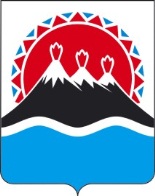 №Об утверждении Положения о системе обеспечения вызова экстренных оперативных служб по единому номеру «112» Камчатского края